от 11 ноября 2019года  №044                                                             с. Тобелер«Об утверждении «Плана мероприятии по реализации Стратегии противодействия  экстремизму в Российской Федерации до 2025 года на территории Тобелерского сельского поселения  Кош-Агачского района Республики Алтай на 2019-2021 годы»В соответствии с Федеральными законами от 06.10.2003г. № 131-ФЗ «Об общих принципах организации местного самоуправления в Российской Федерации» (с изменениями, внесенными Федеральным законом от 22.10.2013г. № 284-ФЗ), от 25.07.2002г. № 114-ФЗ «О противодействии экстремистской деятельности», от 06.03.2006г. № 35-ФЗ «О противодействии терроризму», Указом Президента РФ от 28.11.2014г. Пр-2753 «Стратегия противодействия экстремизму в Российской Федерации до 2025 года», администрация Тобелерского сельского поселения ПОСТАНОВЛЯЕТ:         1. Утвердить «План мероприятий по реализации Стратегии противодействия экстремизму в Российской Федерации до 2025 года на территории Тобелерского сельского поселения Кош-Агачского района Республики Алтай на 2019-2021 годы».          2. Настоящее постановление вступает в силу со дня его подписания  и подлежит  размещению на официальном  Интернет-сайте администрации Тобелерского сельского поселения.          3. Контроль за исполнением настоящего постановления оставляю за собой.                   Глава сельского поселения                                                     А.В.Абдыкайров                                                                                                                  Приложение                                                                                                            к постановлению администрации                                                                                                           Тобелерского сельского поселения                                                                                                           от 11. 11. 2019г.  № 044                                                                   ПЛАНмероприятий по реализации Стратегии противодействия экстремизму в Российской Федерации до 2025 года на территории  Тобелерского сельского поселения Кош-Агачского района Республики Алтай на 2019-2021 годы РОССИЙСКАЯ ФЕДЕРАЦИЯРЕСПУБЛИКА АЛТАЙКОШ-АГАЧСКИЙ РАЙОНСЕЛЬСКАЯ АДМИНИСТРАЦИЯТОБЕЛЕРСКОГО СЕЛЬСКОГО ПОСЕЛЕНИЯ649 777 с .ТОБЕЛЕРс. Тобелерул.Кожабаева 14.тел. 26-3-24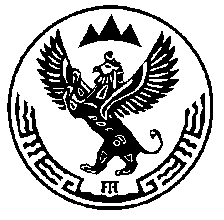 РОССИЯ ФЕДЕРАЦИЯЗЫАЛТАЙ РЕСПУБЛИКАКОШ-АГАЧ АЙМАКТОБЕЛЕР JУРТJЕЗЕЕЗИНИНАДМИНИСТРАЦИЯЗЫ649777, ТОБЕЛЕР jТОБЕЛЕР J.Кожабаева, ором 14.тел. 26-3-24ПОСТАНОВЛЕНИЕJОП№п/пМероприятиеПериодичность исполненияФинансирование Ответственныйисполнитель1.    Проведение проверок состояния  антитеррористической защищенности объектов с массовым пребыванием  людей, социально значимых объектов 1 раз в п/г    Без           финансированияГлава администрации сельского поселенияУчастковый уполномоченныйРуководители организаций      2.    Проведение учебных тренировок   по противодействию  террористическим проявлениям          1 раз в п/г    Без           финансированияРуководители организаций              3.    Осуществление комплекса организационных, оперативных мероприятий  по обеспечению контроля за лицами, склонными к  экстремистским проявлениям, межнациональным, межконфессиональным конфликтам и другим негативным проявлениям    Постоянно Без           финансированияУчастковый уполномоченный    4.   Распространение среди читателей   библиотеки информационных материалов, содействующих повышению   уровня толерантного сознания  молодежи,  укреплению межнационального и межконфессионального согласия, поддержке и развитию языков и культуры народов Российской Федерации, проживающих на территории Тобелерского сельского поселения, реализации прав национальных меньшинств, обеспечению социальной и культурной адаптации мигрантов          Постоянно     Без           финансирования«Тобелерская сельская библиотека»  «Библиотека Тобелерской средне-общеобразовательной школы им. А.Кожабаева»5.   Информирование   населения по вопросам  противодействия   терроризму,  предупреждению   террористических  актов,  поведению  в  условиях   возникновения ЧС, в том числе  через СМИ и на официальном сайте администрации в сети Интернет, а также посредством контактных телефонов о том, куда следует обращаться в случаях совершения в отношении граждан противоправных действийПостоянно     Без           финансированияАдминистрация  сельского поселения      6.   Проведение  мероприятий  посвященных  Дню молодежи             Июнь   Без           финансированияСДК  с.Тобелер           7.   Проведение  акции "Спешите  делать  добро"               По плану  Без           финансирования«Тобелерская сельская библиотека»  «Библиотека Тобелерской средне-общеобразовательной школы им. А.Кожабаева»8.   Беседы  по  вопросам  профилактики  экстремизма,  преступлений и правонарушений  среди молодежи             Ежеквартально   Без       финансирования«Тобелерская сельская библиотека»  «Библиотека Тобелерской средне-общеобразовательной школы им. А.Кожабаева»9.   Мониторинг  общественного  мнения среди  подростков в целях  предупреждения  национальной   розни, экстремистских  проявлений  и  выявления подростков,  являющихся  участниками   неформальных  молодежных  группировок          1  раз  вполугодиеБез       финансирования«Тобелерская сельская библиотека»  «Библиотека Тобелерской средне-общеобразовательной школы им. А.Кожабаева»10.   Распечатка  и распространение памяток  по тематике  противодействия  экстремизму   и  терроризму           В течение года  Без       финансированияАдминистрация  сельского поселения         11.Участие в  "круглых  столах" по вопросам взаимодействия между органами  местного самоуправления  района, органами местного самоуправления поселений района, территориальными подразделениями федеральных органов, общественными организациями, средствами массовой информации по обеспечению межнационального и межконфессионального согласия, поддержке и развитию языков и культуры народов Российской Федерации, проживающих на территории района, реализации прав национальных меньшинств, обеспечению социальной и культурной адаптации мигрантовВ течение года    Без       финансированияГлава  администрации сельского поселения12Проводить мониторинг ситуации в сфере межэтнических отношений   В течение годаБез       финансированияАдминистрация сельского поселения13Проводить мероприятия по организации временной занятости подростков в свободное от учебы время, в том числе:    - по благоустройству воинских захоронений, мемориалов, памятников и обелисков воинской славы;    - по оказанию социальной помощи вдовам ветеранов Великой Отечественной войныВо время каникул,по мере необходимостиБез       финансированияАдминистрация  сельского поселения Депутаты Тобелерского сельского Совета  депутатов 14Организация осмотра административных зданий, производственных и складских помещений,  учреждений, организаций, а также прилегающих к ним территорий, других мест скопления населения на предмет выявления подозрительных предметовПостоянно Без       финансированияАдминистрация сельского поселения Руководители организаций              